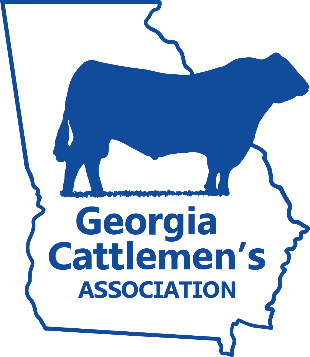 2022 GEORGIA CATTLEMEN’S ASSOCIATION VOCATIONAL AGRICULTURAL TEACHER OF THE YEAR AWARDSubmitted By: ________________________________ Chapter: _________________________________Teacher Information:Name: _______________________________________________________________________________Address: _____________________________________________________________________________City: _________________________ State: _____________________ Zip: _________________________Telephone: Office ____________________________ Home ____________________________________County: _____________ # of years in County: _________ Position: ______________________________			Write a brief description of how the nominee has supported the chapter, local producers, and/or FFA programs in the following areas. Points are not awarded on a per category basis. Excellence in one or two categories may make a strong application. (Attach to application)Leadership (chapter information, re-organization, offices held):_______________________________________________________________________________________________________________________________________________________________________________________________________________________________________________________________Membership: _______________________________________________________________________________________________________________________________________________________________________________________________________________________________________________________________Education: _______________________________________________________________________________________________________________________________________________________________________________________________________________________________________________________________FFA and Youth:_______________________________________________________________________________________________________________________________________________________________________________________________________________________________________________________________Community Involvement: _______________________________________________________________________________________________________________________________________________________________________________________________________________________________________________________________Special Events (sales, field days, tours): _______________________________________________________________________________________________________________________________________________________________________________________________________________________________________________________________** Application must include a letter of recommendation from the local GCA Chapter President.** Not eligible if the award has been won in the past five (5) years.Application is due to the Georgia Cattlemen’s Association by January 6, 2023.Mail application to:	Georgia Cattlemen’s Association				Attn: Vocational Ag Teacher of the Year Award				P.O. Box 27990				Macon, Georgia 31221Or email application to:	taylor.pearce@gabeef.org